(Exemple de) GRILLE DE CONTRÔLE DE L’ADÉQUATION DE L’ACTIVITÉ EN ENTREPRISE 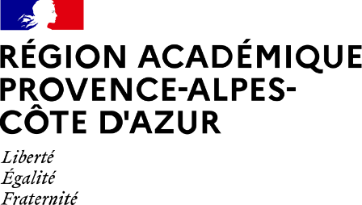 AVEC LE RÉFÉRENTIEL DE FORMATION (Modèle référentiel du BTS MCO)CFA :       (Nom du CFA) Ville :       1er contrôle visant le secteur d’activité de l’entreprise – Cocher le secteur de l’entreprise correspondantCes organisations s’adressent aussi bien à une clientèle de particuliers que de professionnels2ème contrôle visant les compétences mises en œuvre au sein de l’entreprise – Cocher la case correspondante suivant la fréquence de mise en œuvre. *** Compétence au cœur de l’activité de l’entreprise / ** Compétence annexe mais pouvant être mise en œuvre en entreprise / * Compétence inexistante dans l’entrepriseJe certifie que mon entreprise et le maître d’apprentissage que j’ai désigné sont en capacité de former et d’évaluer aux compétences que j’ai référencées dans ce tableau.Le cas échéant, et en fonction de l’importance des compétences non référencées, je propose d’étudier avec le CFA       (Nom du CFA) la possibilité de signer une convention avec une tierce entreprise prévue dans le cadre du Code du travail (Décret n° 2012-627 du 2 mai 2012 relatif à l'accueil des apprenti(e)s dans plusieurs entreprises, modifié par les articles R6223-10 à R6223-16 du Code du Travail).Accès direct au modèle de convention avec une tierce entreprise, révisé avec l’ajout d’une attestation type des compétences développées par l’apprenti dans l’entreprise d’accueil. Pour plus de détail si besoin, se reporter au Guide régional Apprentissage, chapitre en annexe « Précis sur le conventionnement avec une autre entreprise ».Extrait du référentiel d’activités professionnelles du diplômeA cocherCommentaires éventuelsEntreprises de distribution des secteurs alimentaires ou spécialisésUnités commerciales d’entreprises de productionEntreprises de commerce électroniqueEntreprises de prestation de servicesAssociations à but lucratif dont l’objet repose sur la distribution de produits et/ou de servicesBlocs de compétencesCompétencesEléments servant à décrire chaque compétenceEntreprise :       (Nom de l’entreprise signataire du contrat d’apprentissage)Entreprise :       (Nom de l’entreprise signataire du contrat d’apprentissage)Entreprise :       (Nom de l’entreprise signataire du contrat d’apprentissage)Entreprise :       (Nom de l’entreprise signataire du contrat d’apprentissage)Blocs de compétencesCompétencesEléments servant à décrire chaque compétence******Commentaires éventuelsN°1 - Développer la relation client et assurer la vente conseilAssurer la veille informationnelleRechercher et mettre à jour l’information / Mobiliser les ressources numériques / Sélectionner/ Hiérarchiser l’information / Analyser l’information / Exploiter l’information pour la prise de décisionN°1 - Développer la relation client et assurer la vente conseilRéaliser et exploiter des études commercialesConstruire une méthodologie / Recueillir les données / Exploiter les résultatsN°1 - Développer la relation client et assurer la vente conseilVendre dans un contexte omnicanalPréparer la vente / Accueillir le client / Conseiller / Argumenter / Conclure la venteN°1 - Développer la relation client et assurer la vente conseilEntretenir la relation clientSuivre les évolutions des attentes du client / Évaluer l’expérience client / Accompagner le client / Fidéliser la clientèle / Accroitre la « valeur client »N°2 -  Animer et dynamiser l’offre commercialeÉlaborer et adapter en continu l’offre de produits et de servicesAnalyser la demande / Analyser l’offre existante / Construire et/ou adapter l’offre de l’unité commercialeN°2 -  Animer et dynamiser l’offre commercialeOrganiser l’espace commercial
Agencer l’espace commercial / Garantir la disponibilité de l’offre / Maintenir un espace commercial opérationnel et attractif / Respecter les préconisations de l’enseigne, la réglementation, les règles d’hygiène et de sécuritéN°2 -  Animer et dynamiser l’offre commercialeDévelopper les performances de l’espace commercialMettre en valeur les produits / Optimiser l’implantation de l’offre / Proposer et organiser des animations commerciales / Proposer et organiser des opérations promotionnellesN°2 -  Animer et dynamiser l’offre commercialeConcevoir et mettre en place la communication
commercialeConcevoir et mettre en œuvre la communication sur le lieu de vente
Concevoir et mettre en œuvre la communication commerciale externe
Exploiter les réseaux sociaux, les applications et tout autre outil numérique au service de la communication commercialeN°2 -  Animer et dynamiser l’offre commercialeÉvaluer l’action commercialeAnalyser l’impact des actions mises en œuvre / Proposer des axes d’amélioration ou de développementN°3 - Assurer la gestion opérationnelleGérer les opérations courantesGarantir les approvisionnements / Gérer les stocks / Suivre les règlements et la trésorerie / Fixer les prix / Gérer les risquesN°3 - Assurer la gestion opérationnellePrévoir et budgétiser l’activitéFixer des objectifs commerciaux / Élaborer des budgets / Participer aux décisions d’investissementN°3 - Assurer la gestion opérationnelleAnalyser les performancesConcevoir et analyser un tableau de bord / Analyser la rentabilité de l’activité / Exploiter et enrichir le système d’information commercial / Proposer des mesures correctrices / Rendre compteN°4 - Manager l’équipe commercialeOrganiser le travail de l’équipe commercialeRecenser les ressources disponibles et les besoins / Répartir les tâches / Réaliser les plannings / Respecter la législation.N°4 - Manager l’équipe commercialeRecruter des collaborateursÉvaluer les besoins en compétences et en personnel / Participer au recrutement / Conduire un entretien de recrutement / Intégrer les nouveaux arrivantsN°4 - Manager l’équipe commercialeAnimer l’équipe commercialeTransmettre et expliquer les informations / Conduire une réunion / Conduire un entretien / Favoriser l’implication des collaborateurs / Accompagner et motiver l’équipe / Repérer les besoins en formation / Participer à la formation des collaborateurs / Gérer les conflits et les situations de crise / Prévenir et gérer les risques psycho-sociaux      (Prénom NOM du signataire du document)      (Fonction)Signature et cachet de l’entreprise d’accueil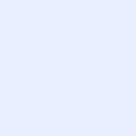 